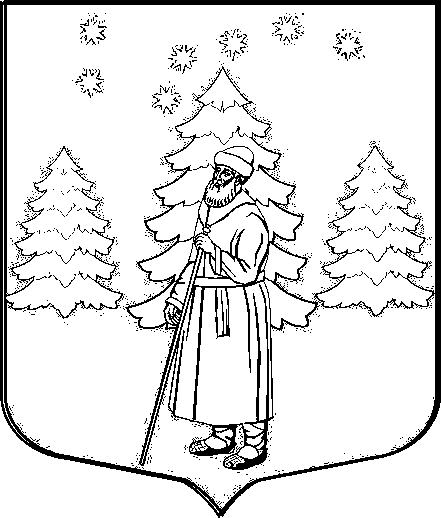 АДМИНИСТРАЦИЯ СУСАНИНСКОГО СЕЛЬСКОГО ПОСЕЛЕНИЯГАТЧИНСКОГО МУНИЦИПАЛЬНОГО РАЙОНАЛЕНИНГРАДСКОЙ ОБЛАСТИП О С Т А Н О В Л Е Н И Е11 мая 2021                                                          	       	               	        № 161В соответствии с Федеральными законами от 06.10.2003 № 131-ФЗ «Об общих принципах организации местного самоуправления в Российской Федерации», от 2 мая 2006 года № 59-ФЗ «О порядке рассмотрения обращений граждан Российской Федерации», а также Уставом муниципального образования «Сусанинское сельское поселение»ПОСТАНОВЛЯЮ:1. Утвердить порядок личного приема граждан в администрации муниципального образования «Сусанинское сельское поселение», согласно приложению.Настоящее Постановление вступает в силу со дня официального опубликования в сетевом издании «Гатчинская правда.ру» и подлежит размещению на официальном сайте муниципального образования «Сусанинское сельское поселение».Контроль за исполнением настоящего постановления оставляю за собой.Глава администрации                                                                  К.С. МоринПриложение к постановлению администрацииот 11.05.2021г № 161ПОРЯДОКличного приема граждан в администрации муниципального образования «Сусанинское сельское поселение»1. Настоящий Порядок регулирует правоотношения, связанные с реализацией гражданином Российской Федерации (далее - гражданин) права на обращение в администрацию муниципального образования «Сусанинское сельское поселение» (далее - администрация), закрепленного за ним законодательством Российской Федерации.2. Личный прием граждан осуществляется в здании администрации по адресу: Ленинградская область, Гатчинский район, поселок Сусанино, Петровский пр. д.20, по предварительной записи.В условиях режима повышенной готовности и принятия мер по противодействию распространению новой коронавирусной инфекции (COVID-19) личный прием осуществляется при соблюдении социального дистанцирования и других санитарно-эпидемиологических требований.3. Личный прием граждан в администрации проводится:- главой администрации либо его заместителем во вторник с 9 час. 00 мин. до 18 час. 00 мин., обед с 13 час. до 14 час.;- иными лицами, уполномоченными на проведение личного приема граждан, во вторник с 9 час. 00 мин. до 18 час. 00 мин., обед с 13 час. до 14 час.По решению должностного лица, осуществляющего прием граждан, к участию в его проведении могут привлекаться иные специалисты администрации в соответствии с профилем рассматриваемого вопроса, поступившего от гражданина.4. Информация о месте приема, установленных для приема днях и часах и о порядке осуществления предварительной записи на личный прием размещается на официальном сайте администрации в информационно-телекоммуникационной сети «Интернет» «сусанинское.рф».5. Организацию ведения личного приема граждан в администрации осуществляет секретарь-референт (далее - ответственное лицо), который:1) ведет предварительную запись граждан на личный прием в администрацию;2) в день поступления обращения гражданина о записи на личный прием фиксирует данное обращение в журнале личного приема граждан по форме согласно Приложению 3 к настоящему Порядку, формирует карточку личного приема гражданина по форме согласно Приложению 2 к настоящему Порядку и предлагает гражданину представить до проведения личного приема документы и материалы, обосновывающие или поясняющие суть обращения;3) не позднее чем через один рабочий день со дня поступления обращения гражданина о записи на личный прием доводит оформленную карточку личного приема гражданина до главы администрации, который принимает решение о дате и времени проведения им личного приема в соответствии с пунктом 3 настоящего Порядка или поручает проведение личного приема заместителю главы администрации, или иным должностным лицам, уполномоченным на проведение личного приема граждан;4) в случае поручения главой администрации проведения личного приема гражданина уполномоченному лицу согласовывает с данным лицом дату и время проведения им личного приема в соответствии с 3 настоящего Порядка;5) доводит информацию о согласованных дате и времени личного приема до гражданина, вносит информацию о дате приема в журнал личного приема граждан и в карточку личного приема гражданина;6) передает карточку личного приема гражданина, документы и материалы, обосновывающие или поясняющие суть обращения гражданина (в случае их представления гражданином), должностному лицу администрации, осуществляющему личный прием гражданина;7) осуществляет систематизацию и учет документов, образующихся при проведении личного приема граждан в администрации.6. Обращение граждан о записи на личный прием осуществляется посредством:- направления на электронный почтовый адрес администрации mo-ssp@mail.ru ;- телефонной связи, по номеру телефона 8 (81371) 54-546;- личного посещения администрации.При записи на личный прием гражданами предоставляется следующая информация:- фамилия, имя, отчество лица, обратившегося в орган местного самоуправления в целях личного приема;- суть обращения в администрацию.7. Запись на личный прием граждан в администрации осуществляется не позднее, чем за 1 день до даты очередного приема. 8. Информация об обращении гражданина и материалы (при наличии), представленные гражданином в ходе предварительной записи на личный прием, не позднее рабочего дня, следующего за днем осуществления предварительной записи гражданина на личный прием, передаются ответственным лицом должностному лицу.9. Личный прием граждан осуществляется в порядке очередности согласно предварительной записи при предъявлении документа, удостоверяющего личность. Отдельные категории граждан в случаях, предусмотренных законодательством Российской Федерации, пользуются правом на личный прием в первоочередном порядке.10. До начала проведения личного приема ответственное лицо обеспечивает получение от гражданина письменного согласия на обработку персональных данных (приложение 1 к настоящему Порядку).11. В отношении каждого гражданина, принятого на личном приеме, заполняется карточка личного приема гражданина (приложение 2 к настоящему Порядку). Краткое содержание ответа гражданину во время личного приема заносится должностным лицом, осуществляющим личный прием, в карточку личного приема гражданина, после чего карточка подписывается должностным лицом, осуществляющим личный прием, и гражданином.12. По окончании личного приема должностное лицо администрации доводит до сведения гражданина итоги решения вопроса, с которым обратился гражданин, в том числе в случае необходимости о направлении его обращения на рассмотрение и принятие в дальнейшем мер по обращению.13. Должностное лицо, осуществившее личный прием гражданина, не позднее одного рабочего дня, следующего за днем приема, возвращает секретарю-референту карточку личного приема гражданина, а также иные документы и материалы, которые были ему переданы в связи с проведением приема.14. Учет граждан, обратившихся на личный прием, ведется путем внесения соответствующих сведений в журнал учета личного приема граждан в администрации (приложение 3 к настоящему Порядку).Приложение № 1к постановлению администрацииот 11.05.2021г № 161 ПИСЬМЕННОЕ СОГЛАСИЕ 
НА ОБРАБОТКУ ПЕРСОНАЛЬНЫХ ДАННЫХЯ____________________________________________________________________________	,(фамилия, имя, отчество субъекта персональных данных)Зарегистрирован (а) по адресу:__________________________________________________________________,документ, удостоверяющий личность_________________________________(паспорт или документ, заменяющий паспорт гражданина __________________________________________________________________серия, номер и дата выдачи, наименование и код подразделения выдавшего органа),телефон  ___________________________________________________________________	,(номер мобильного телефона)в соответствии с пунктом 4 статьи 9 пунктом 2 части 1 статьи 6 Федерального закона от 27 июля 2006 года № 152-ФЗ «О персональных данных» выражаю согласие с тем, что мои персональные данные, в том числе:           фамилия, имя, отчество, год, месяц, дата и место рождения, данные документа, удостоверяющего личность, номер телефона, сведения об адресе места регистрации,             будут обрабатываться администрацией Сусанинского сельского  поселения Гатчинского муниципального района Ленинградской области в целях осуществления и выполнения возложенных на нее законодательством Российской Федерации функций, полномочий и обязанностей. Согласие дается на любое действие (операцию) или совокупность действий (операций), совершаемых с использованием средств автоматизации или без использования средств автоматизации с моими персональными данными, включая сбор, запись, систематизацию, накопление, хранение, уточнение (обновление, изменение), извлечение, использование, передачу (включая доступ, распространение, предоставление) в электронном виде по электронным каналам связи или на бумажных носителях.Настоящее согласие действует со дня его подписания до дня отзыва в письменной форме.Приложение № 2к постановлению администрацииот 11.05.2021г № 161 Карточка личного приема гражданина(заполняется должностным лицом, принимающим участие на приеме)1. Дата и время приема «__» __________ 20__ г. ___ час. ___ мин.2. Фамилия, имя, отчество (при наличии) посетителя:__________________________________________________________________3. Место работы ___________________________________________________4. Должность ______________________________________________________5. Адрес __________________________________________________________6. По какому вопросу _________________________________________________________________________________________________________________7. Когда, по какому вопросу обращался ранее ______________________________________________________________________________________________________________________________________________________________8.  Прием осуществляется (фамилия, имя, отчество, должность лица, ведущего прием гражданина) ________________________________________________________________________________________________________________9. Содержание обращения ___________________________________________________________________________________________________________10. Отметка о полученной корреспонденции от гражданина __________________________________________________________________11. Даны рекомендации гражданину ______________________________________________________________________________________________________________________________________________________________________________________________________12. Даны указания на проработку вопроса: ______________________________________________________________________________________________________________________________________________________________________________________________________                 (Ф.И.О. должностного лица администрации)13. Ф.И.О. и подпись лица, осуществившего прием __________________________________________________________________Приложение № 3к постановлению администрацииот 11.05.2021г № 161 ЖУРНАЛ личного приема гражданОб утверждении порядка личного приема граждан в администрации муниципального образования «Сусанинское сельское поселение»Дата рождения, место рождения,(число)(месяц)(год)«___»______________20____ г.__________________/________________/       (подпись)        (Ф.И.О. субъекта персональных данных)№ ппДата обраще-нияФИО, данные документы, удостоверяющего личность гражданинаАдрес места жительства, номер телефонаСодер-жание вопросаДата приема Отметка о результа-тах приема (приня-тое решение)ФИО должностного лица, проводившего приемПриме-чания